Name ________________________________________________Expectations for Use of iPads In General . . .School iPads are tools for learning;  they are not toys.     Stay on task . . . or lose the privilege.When your teacher asks for your attention, close your iPad and listen carefully.iPads in school are for educational use only. 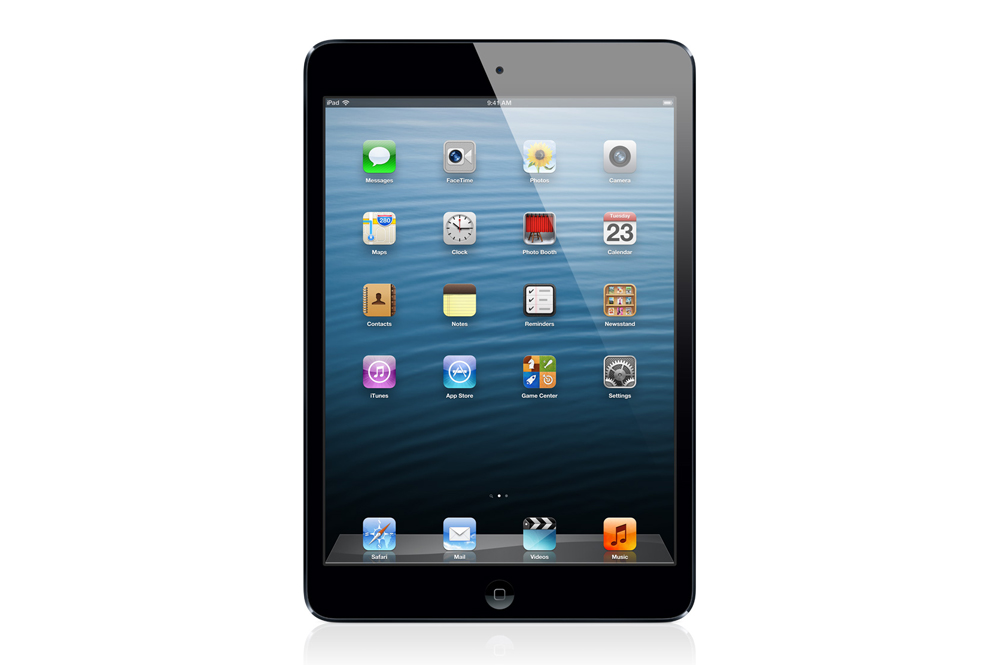 Handling and Storing of iPads Handle the iPad with clean hands.Only clean the iPad screen with the cloths your teacher provides for you.Keep ALL liquids away from the iPad.  Always!If you are not using your iPad, close the cover, and put it safely INSIDE your desk. iPads WILL break if they fall off the desk or get stepped on.  Never leave your iPad on the corner of your desk, on the floor, on the ground, or on the patio table.  iPads are never taken to lunch, recess, the library, or any other part of campus, unless a teacher specifically permits you to do so. Do not draw on the iPad cover or put stickers on it.  Do not remove the colored sticker with your number.When returning iPads to the safe, slide them carefully into the correct slot with the charger connection facing out.  Plug the charging cord into your iPad anytime your iPad battery is less than 80%.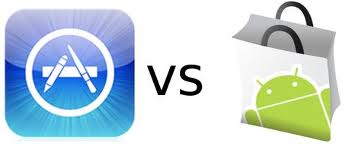 iPads are never taken home.  They do not leave school property.Putting your Name on the Home Screen and Lock ScreenYour teacher will instruct you how to create wallpaper to personalize your iPad home screen and lock screen.You may only import pictures for wallpaper as instructed by your teacher.App icons must be easy to read against your wallpaper.Working with the iPad :  Your iPad belongs to the school and can only be used for education.  You are expected to follow all iPad rules.  Students who do not follow iPad rules will lose the privilege of using the iPad.Do not access or change ANY of the iPad Settings unless your teacher instructs you to do so. This means do not change wi-fi settings, accessibility settings, sound settings, privacy settings, lock settings, or keyboard settings.   Do NOT set a passcode!Stay on-task with the app or website assigned by your teacher.  If you are off-task, you will lose iPad privileges and have to do your work with pencil and paper.  Only conduct web searches as instructed by your teacher.  Do not reorganize your apps into groups unless your teacher instructs you to do so.Do not lock any apps or set passwords for any apps.Do not attempt to message or email from your iPad. Do not create any new accounts in apps unless instructed to do so by your teacher. If you get a pop-up asking if you want to allow “push notifications” or to “use your current location,” tap “no,” unless your teacher specifically asks you to tap “allow.”Save all documents and projects created in apps as instructed by your teacher.  When reading in any app, you may zoom in to find the text size that works best for you.  Once you have found a comfortable text size, do not continue to zoom in and out.  Instead, move around the screen to get all of the information you need.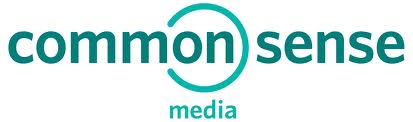 PrivacyYou may only take video or photos or voice recordings of yourself or other people (students or teachers) when given permission by your teacher as part of a lesson, assignment, or project.In videos, photos, or recordings, identify students by their first names only.  Keep your passwords for apps and website accounts private in your agenda.  NEVER share your username and passwords with other students.Remember that everything you post on-line can be copied, saved, distributed, and shown to your teachers, your principal, your parents, your classmates, your friends, and the world.  This is true even if you decide to later delete it.When posting on-line, never give your full name, address, phone number, school, or any other personal information.  Do not create a detailed user profile with personal information. Netiquette for on-line posting:Use a respectful tone.  Remember that words can seem harsh on a screen.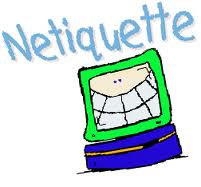 Use correct grammar and spelling.  No shortcuts.All posting must be related to school assignments.  Never reveal personal information (as discussed above.)Do not post ANY photos or videos or voice recordings unless the teacher gives you specific instructions to do so. Be careful not to plagiarize.  Only post content that YOU have created. Consequences of iPad MisuseNatural classroom-based consequences for minor infractionsIncreased controls such as guided access or supervised locationLoss of iPad privileges for a timeSchool discipline procedures for major infractions including serious or repeated offensesI have read the Fifth Grade Expectations and Procedures.I have read the Expectations for Student Use of iPads.I accept responsibility for the care and content of the iPad assigned to me for the year.I understand that I may lose my iPad privileges as a result of inappropriate behavior. _____________________________________  _____________________________________  _______________________Student Printed Name                      Student Signature                             Date         